Bankers Institute of Rural Development (BIRD) 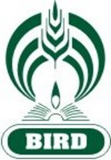 (A Premier Learning Center of NABARD)Lucknow, Uttar Pradesh, India***Brief Course Design International Program on Financing Inclusive Agriculture and Rural DevelopmentIndia is laying emphasis on development through credit and Indian banking system is many unique features like lead bank system, priority sector lending, potential linked credit planning, rural infrastructure financing and area development schemes.  The approach of these initiatives are to reach the unreached with a flexible and convenient finance product.  With this approach, the banks in India were able to reach the small and marginal farmers, rural women and people belonging to weaker sections.  Some of the products implemented by Indian Banks like Farmers Credit Cards, Self Help Groups, Joint Liability Groups, Farmers Producer Organizations, Negotiable Warehouse Financing etc., offer a great learning experience and provides an opportunity for replication across the world.Aim & Objectives:At the end of the programme the participants will be able to:Describe the concept of inclusive development and role of credit in inclusive development/growth.Explain the key institutions/initiatives of India, which facilitated development of Indian rural financial system of Government of India (GOI), Reserve Bank of India (RBI), National Bank of Agriculture and Rural Development (NABARD) and Rural Financial Institutions (RFIs).Describe the challenges and way out in financial inclusion space in India and lessons for ITEC member countries.Describe the financial inclusion interventions of NABARD as well as other institutions and lessons thereof for ITEC member countries.Describe the key concepts of agriculture projects.Course  ContentThe Program will lay emphasis on the following - Agriculture  Scenario in India and Developing Nations – Issues and Challenges Banking in India - Targeted approach to lending - Concept of Priority Sector LendingCredit Planning - Bottom-up Approach - Service Area Plan and Lead Bank approach -  Potential Linked Credit Plan (PLP)Agriculture credit – Long Term and Short Term – Issues and Challenges - Production credit - Crop loans- Farmer Credit Card (KCC) and Interest SubventionIssues in financing major Agriculture Sectors - Minor Irrigation, Land Development, Plantation and Horticulture, Forestry, Livestock, Fisheries, Farm Mechanization etc. Storage and Marketing of Agri Produce -  Infrastructure and Finance against Warehouse Receipt – Mandis & E-market - Indian Experience Concept of Aggregation and Value Addition – Farmer Producer Organizations in IndiaRural Infrastructure Financing in India – RIDF & NIDAAgri Extension Services – Public and Private Approaches Experiences in Financing Natural Resource Management projects by NABARD : Watershed, TDF & UPNRMFinancial Inclusion – Compliance functions – Experiences of Banks of IndiaMicrofinance in India - Self Help Groups & Joint Liability Groups - Status and new Interventions Off Farm Sector Initiatives – Handlooms, Rural Housing, Stand up India, Mudra etc.,Technology enabled models for Financial InclusionParticipants:The program participants will be middle/senior Officers from ITEC member countries working in government, universities, banks, NGOs, MFIs and other institutions concerned with agriculture, rural development and financial inclusion with around 3 years’ work experience.Duration:Two weeks (residential) at Bankers Institute of Rural Development (BIRD), Lucknow (4-16 November 2019).